Název školy: Základní škola Chomutov, Písečná 5144Název materiálu: VY_52_INOVACE_30_Ovoce_na_podzim_av1Číslo projektu: CZ 1.07/1.4.00/21.3355Autor: Mgr. Alena VránováDatum tvorby: 17. 03. 2012Cílový ročník: 2. ročníkVzdělávací oblast/obor/okruh: ČaJSKlíčové slovo: jablko, hruška, hroznové víno, švestky, vlašské ořechyAnotace: Žáci kroužkují a vybarvují ovoce dozrávající na podzimZakroužkuj a vybarvi ovoce, které dozrává na podzim:Zdroje: Pracovní sešit, 2. Ročník, Nová škola 2006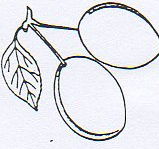 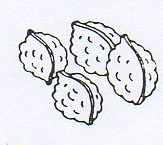 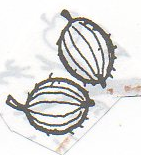 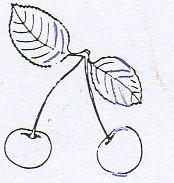 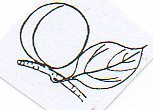 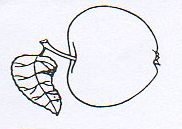 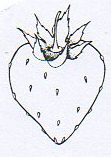 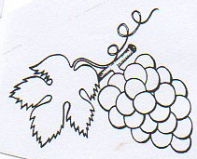 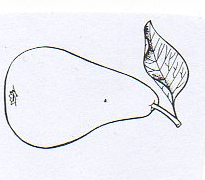 